基本信息基本信息 更新时间：2022-10-28 12:33  更新时间：2022-10-28 12:33  更新时间：2022-10-28 12:33  更新时间：2022-10-28 12:33 姓    名姓    名苏文佳苏文佳年    龄39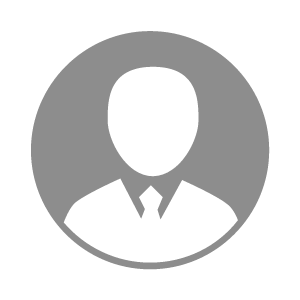 电    话电    话下载后可见下载后可见毕业院校桂林电子科技大学邮    箱邮    箱下载后可见下载后可见学    历本科住    址住    址北海市北海市期望月薪10000-20000求职意向求职意向资金经理/总监,财务经理,财务总监资金经理/总监,财务经理,财务总监资金经理/总监,财务经理,财务总监资金经理/总监,财务经理,财务总监期望地区期望地区广西省/北海市|广西省/钦州市|广西省/玉林市|广东省/广州市|广东省/湛江市广西省/北海市|广西省/钦州市|广西省/玉林市|广东省/广州市|广东省/湛江市广西省/北海市|广西省/钦州市|广西省/玉林市|广东省/广州市|广东省/湛江市广西省/北海市|广西省/钦州市|广西省/玉林市|广东省/广州市|广东省/湛江市教育经历教育经历就读学校：桂林电子科技大学 就读学校：桂林电子科技大学 就读学校：桂林电子科技大学 就读学校：桂林电子科技大学 就读学校：桂林电子科技大学 就读学校：桂林电子科技大学 就读学校：桂林电子科技大学 工作经历工作经历工作单位：桂林中科生物科技有限公司 工作单位：桂林中科生物科技有限公司 工作单位：桂林中科生物科技有限公司 工作单位：桂林中科生物科技有限公司 工作单位：桂林中科生物科技有限公司 工作单位：桂林中科生物科技有限公司 工作单位：桂林中科生物科技有限公司 自我评价自我评价熟悉公司财会的相关工作，掌握相关经济业务的账务处理方法和知悉账务处理流程。做过手工账，熟悉金蝶、用友等财务软件。
有着公司财会制度制定及管理、项目预算、公司对外的相关税务的申报、企业年检以及办理对外相关事务的工作经验。
撑握企业新三板申报挂牌全盘工作经验熟悉公司财会的相关工作，掌握相关经济业务的账务处理方法和知悉账务处理流程。做过手工账，熟悉金蝶、用友等财务软件。
有着公司财会制度制定及管理、项目预算、公司对外的相关税务的申报、企业年检以及办理对外相关事务的工作经验。
撑握企业新三板申报挂牌全盘工作经验熟悉公司财会的相关工作，掌握相关经济业务的账务处理方法和知悉账务处理流程。做过手工账，熟悉金蝶、用友等财务软件。
有着公司财会制度制定及管理、项目预算、公司对外的相关税务的申报、企业年检以及办理对外相关事务的工作经验。
撑握企业新三板申报挂牌全盘工作经验熟悉公司财会的相关工作，掌握相关经济业务的账务处理方法和知悉账务处理流程。做过手工账，熟悉金蝶、用友等财务软件。
有着公司财会制度制定及管理、项目预算、公司对外的相关税务的申报、企业年检以及办理对外相关事务的工作经验。
撑握企业新三板申报挂牌全盘工作经验熟悉公司财会的相关工作，掌握相关经济业务的账务处理方法和知悉账务处理流程。做过手工账，熟悉金蝶、用友等财务软件。
有着公司财会制度制定及管理、项目预算、公司对外的相关税务的申报、企业年检以及办理对外相关事务的工作经验。
撑握企业新三板申报挂牌全盘工作经验熟悉公司财会的相关工作，掌握相关经济业务的账务处理方法和知悉账务处理流程。做过手工账，熟悉金蝶、用友等财务软件。
有着公司财会制度制定及管理、项目预算、公司对外的相关税务的申报、企业年检以及办理对外相关事务的工作经验。
撑握企业新三板申报挂牌全盘工作经验熟悉公司财会的相关工作，掌握相关经济业务的账务处理方法和知悉账务处理流程。做过手工账，熟悉金蝶、用友等财务软件。
有着公司财会制度制定及管理、项目预算、公司对外的相关税务的申报、企业年检以及办理对外相关事务的工作经验。
撑握企业新三板申报挂牌全盘工作经验其他特长其他特长